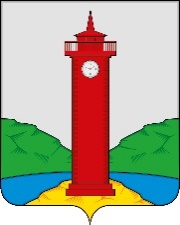  РОССИЙСКАЯ ФЕДЕРАЦИЯ
САМАРСКАЯ ОБЛАСТЬМУНИЦИПАЛЬНЫЙ РАЙОН ВолжскийСОБРАНИЕ ПРЕДСТАВИТЕЛЕЙ СЕЛЬСКОГО ПОСЕЛЕНИЯ КУРУМОЧТРЕТЬЕГО  созываРЕШЕНИЕ              «22» августа   2019 г.                                                                 № 226/63О признании  недействующей части Решения Собрания представителей сельского поселения Курумоч муниципального района Волжский Самарской области от 03.08.2017г № 121/32 «Об  установлении публичного сервитута на части земельных участков с кадастровыми номерами 63:17:0000000:1554 по адресу Самарская область, Волжский район, с. Курумоч, п. Власть Труда, 63:17:0000000:3884 по адресу Самарская область, муниципальный район Волжский, участок б/н,  63:17:0000000:726,  63:17:0000000:727, 63:17:2402001:214, 63:17:2402001:219, 63:17:2402001:221, 63:17:2402001:224, 63:17:2402001:225, 63:17:2402001:226 по адресу Самарская область, Волжский район, с. Курумоч, п. Власть Труда, 63:17:2402001:233 по адресу Самарская область, Волжский район, с. Курумоч, п. Власть Труда, ЗУ расположен в юго-восточной части кадастрового квартала 63:17:2402001, 63:17:2402001:234 по адресу Самарская область, Волжский район, с. Курумоч, п. Власть Труда, 63:17:2402001:240 по адресу Самарская область, Волжский район, северо-западнее с. Курумоч, около п. Власть Труда, 63:17:2402001:252 по адресу Самарская обл, р-н Волжский, с/п Курумоч, 63:17:2403018:1263 по адресу Самарская область, Волжский район, с. Курумоч, ул. Крайняя, участок № 6»          В соответствии со ст. 23 Земельного  кодекса Российской Федерации, Федеральным законом от 06.10.2003г. № 131-ФЗ «Об общих принципах организации местного самоуправления в Российской Федерации», ст. 8 Закона Самарской области от 11.03.2005 г. № 94-ГД «О земле», на основании Решения Самарского  областного суда  от 28.06.2019г,   Уставом сельского поселения Курумоч  муниципального района Волжский Самарской области, Порядком  организации и проведения публичных слушаний в сельском поселении Курумоч муниципального района Волжский Самарской области, утвержденным решением Собрания представителей сельского поселения  Курумоч муниципального  района Волжский Самарской области от  25 февраля  № 154, в соответствии с Заключением о результатах публичных слушаний от 31 июля 2017г Собрание представителей сельского поселения  Курумоч муниципального района Волжский Самарской области  РЕШИЛО:Признать недействующей часть Решения Собрания представителей сельского поселения Курумоч муниципального района Волжский Самарской области от 03.08.2017г № 121/32 «Об  установлении публичного сервитута на части земельных участков с кадастровыми номерами 63:17:0000000:1554 по адресу Самарская область, Волжский район, с. Курумоч, п. Власть Труда, 63:17:0000000:3884 по адресу Самарская область, муниципальный район Волжский, участок б/н,  63:17:0000000:726,  63:17:0000000:727, 63:17:2402001:214, 63:17:2402001:219, 63:17:2402001:221, 63:17:2402001:224, 63:17:2402001:225, 63:17:2402001:226 по адресу Самарская область, Волжский район, с. Курумоч, п. Власть Труда, 63:17:2402001:233 по адресу Самарская область, Волжский район, с. Курумоч, п. Власть Труда, ЗУ расположен в юго-восточной части кадастрового квартала 63:17:2402001, 63:17:2402001:234 по адресу Самарская область, Волжский район, с. Курумоч, п. Власть Труда, 63:17:2402001:240 по адресу Самарская область, Волжский район, северо-западнее с. Курумоч, около п. Власть Труда, 63:17:2402001:252 по адресу Самарская обл, р-н Волжский, с/п Курумоч, 63:17:2403018:1263 по адресу Самарская область, Волжский район, с. Курумоч, ул. Крайняя, участок № 6»в части установления публичного сервитута на часть земельного участка с кадастровым номером 63:17:0000000:1554, расположенного по адресу: Самарская область, Волжский район, п. Власть Труда.Опубликовать настоящее Решение ежемесячном информационном вестнике  «Вести сельского поселения Курумоч» и на официальном информационном сайте Администрации сельского поселения Курумоч http://sp-kurumoch.ru/news.html Глава сельского поселения Курумоч	    						           	О.Л.Катынский  Председатель Собрания представителейсельского поселения Курумоч			                  Л.В. БогословскаяКулешевская 3021917